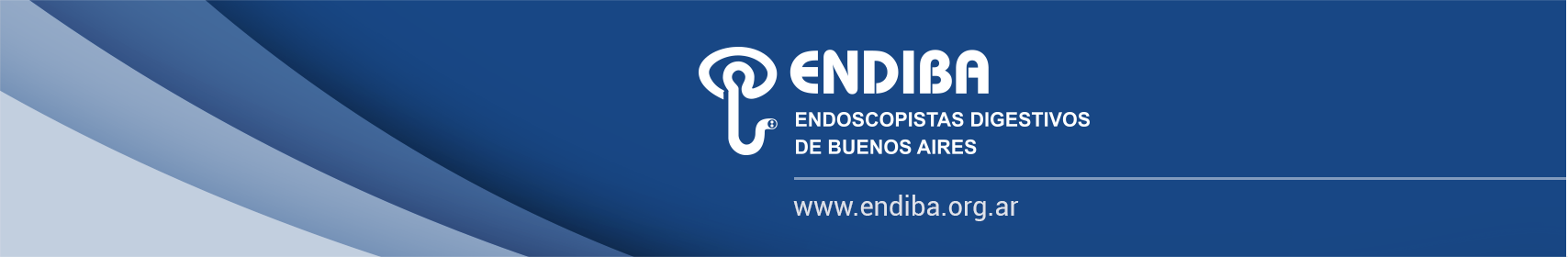 SOLICITUD DE AUSPICIODatos de Contacto: Apellido y Nombre: Email: Datos Generales del EventoFecha de realización: Lugar: Destinatarios: Objetivos Esperados: Autoridades invitadas: Breve CV de los Organizadores: Resumen del Programa: Cantidad de Horas Cátedra: Con evaluación final?: Modalidad Inscripción: ArancelesPara Socios: Para NO Socios: Para Alumnos: Mensaje y/o Notas: 